  Dear Parents, 	I am delighted to have your child in my First Grade Class! ! I hope to create a great relationship with the both of you this year.Listed below are some topics to help you with your child’s First Grade Year:DisciplineIn order to establish the best learning environment for all of your children, I expect all students to treat everyone and everything with respect. Our class rules are to be kind, be responsible, be respectful, and be your best . In order for all of class to be successful in the area of behavior, we will also be going over my expectations and the children’s expectations for our classroom. ConferencesI believe that communication is very important, therefore, I would like to let you know if there is any reason you need me or would like to schedule a conference please do not hesitate to contact me. You can reach me by calling the school (358-2658), writing me a note and sending it with your child to school, messaging me through Parent Square, or emailing me here at school. I am more than happy to talk with you about concerns or questions you may have at any time, nevertheless; I can not talk with you during class time or at any time that my class is with me. This is instructional time and time that I am responsible for your child and want each moment that I spend with them to be meaningful.MoneyIf there is any time that you need to send money to the school please make sure it is in a bag, labeled with your child’s name, teacher’s name, room number, and your child’s grade. Snacks are $.50 and drinks are $1.00 and can be purchased each day at P.E.  Tuesday FoldersFolders will be sent home every Tuesday. They will contain samples of their work. Everything that has a number grade on it has gone into the grade book.  Daily BindersEach child will have a Daily Binder that they are to bring home each night. It is their responsibility to return this folder each day to school. They will use these daily and will constantly be receiving new information in the folders. The materials that are in the folder should be reviewed at night with your child. More information will be given about these folders as the year progresses.Looking forward to a fantastic year,Heather LucasHeather.lucas@acboe.net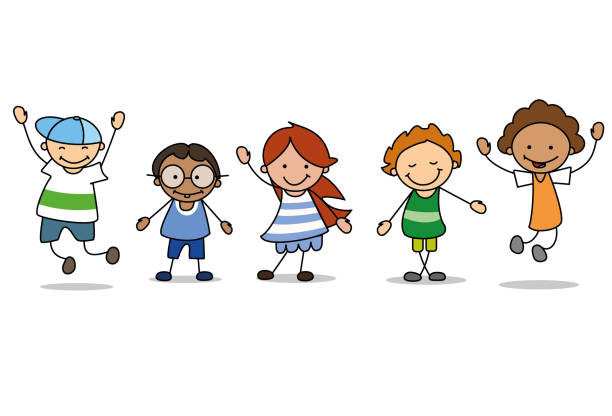 